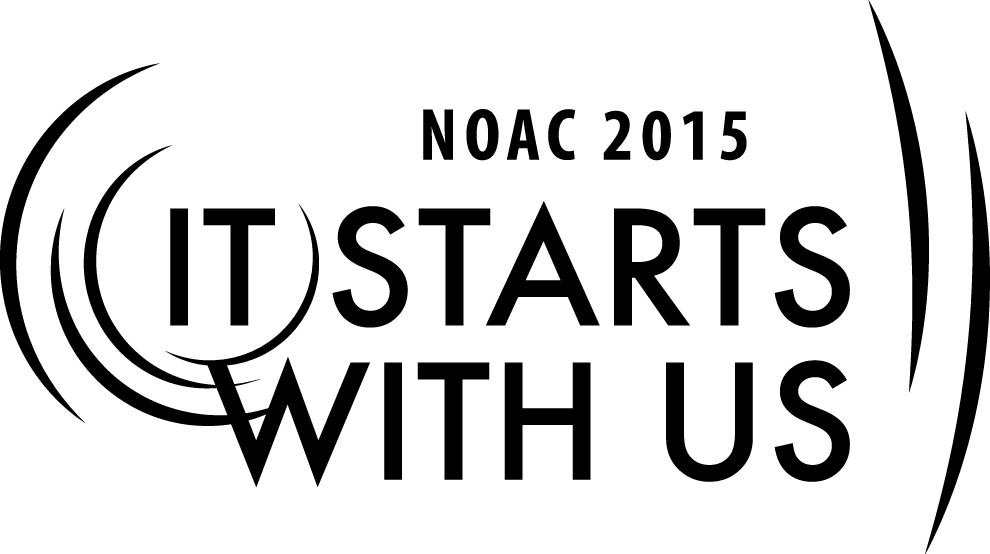 Session Length: 50 MinutesThrough this session, you will:Explain: Explores various methods of keeping young adults active in the lodge, through leadership and program opportunities.Demonstrate: Successful ideas and strategies that will increase retention and help to develop the next generation of advisers.Guide: Group discussion of ways to ensure successful retention of young adult members.Enable: To identify what elements are needed to develop the next generation of advisers.This session will help the Lodge with the Journey to Excellence Requirements: #4 Membership retention and #7 Lodge event participation.The theme of NOAC 2015 is “It Starts With Us”. This session will relay this theme in the following ways:Recognizing how our acknowledgement, fostering, and development young adults influences their retention.Identifying elements required to develop the next generation of advisers.Developing strategies that will increase retention and development of young adults within the OA.INTRODUCTION	5 Minutes		Basic introduction of the course will lay the groundwork for the session including: who you are, what the objective of the session is, and how your experience relates to the material in this session. EXPLAIN	5 Minutes		The Order is not a youth-only organization and advisors play an important role in the success of the lodge.  When youth arrowmen reach the age of 21, the realization hits…Is there life after 21 within the Order of the Arrow?  The answer is an unequivocal “YES”!  But how do I fit in?  How should my interaction with youth members change?  Is there a role for me?  Answers to all of these questions are found in two places.  The first is with the young adult themselves (Do not over commit.  This is a busy time for anyone).  The final answer can be found within the Order (Chapter, Lodge, Section) itself and will be the focus of the training cell.Why do they leave? & The benefits of retaining young adult members	10 Minutes		Just like your local troop or crew, why do we lose our young adults?Besides the statistical benefit to the Journey to Excellence Program, how do young adult members benefit the Chapter, Lodge, Section, Council, and the Scouting Community?
Reconvene the class and ask each group to report on what was discussed.  This is a great opportunity to utilize a whiteboard or flipchart to organize the course’s need and purpose.Example Responses:Why do they leave?Life outside of Scouting (Work, School, Family)Interest in the ProgramNot having or understanding their new role as an adult (Purpose)Benefits of young adult retentionExperienced scouter and leaderUnderstands the youth perspectiveNext generation of OA advisers, scout leaders, and trainersRetention Methods and Strategies	10 Minutes		We now know the benefits and importance of retaining young adults; however, how do we accomplish this goal?  How do we maximize the benefits for both the arrowmen and the program?  What has and hasn’t worked in your lodge?  Does the size of the lodge and/or its geographic extent influence the type of methods and strategies you employ?Reconvene the class and ask each group to report on what was discussed.  This is a great opportunity to utilize a whiteboard or flipchart to organize the course’s need and purpose.Example Responses:Just ASK! How often does this not happen? Resource: “Let’s have lunch together” (Book)Don’t ask for too much all at once.  Have S.M.A.R.T Goals.  They can help at a single event, troop elections, training, or be a mentor and/or an adviser to a committee.Temper expectationsStay in contact.  Invite them to events, make them feel valued.Have them help you recruit their cohorts Enable and Inspire	10 Minutes	Success! Your lodge’s young-adult retention is increasing.  How do you keep the enthusiasm and the trend up?  How do you enable and inspire this new generation of adult arrowmen to continue to stay involved and foster their leadership development?  What tools can your chapter, lodge, and section provide them?	Reconvene the class and ask each group to report on what was discussed.  This is a great opportunity to utilize a whiteboard or flipchart to organize the course’s need and purpose.Example Responses:Stay in contact.  Just like a merit badge councilor, reach out to them when you are running an LLD, Service Project, Vigil, and Conclave/NOAC contingent.  If they are a ceremonialist, perhaps they could work with the next generation of ceremonialists to build regalia or learn their speaking role.As they provide service to the lodge, recognize them and encourage them to advance their own development (ex. NLATS).Develop a succession plan for all of our adult leadership roles.  A nomination committee could help identify or place young adults on leadership tracks.Partner young adults with older mentors.Solicit feedback.CONCLUSION	10 Minutes	Recap the 3 main topic areas (Challenges/Benefits, Retention Methods/Strategies, Enable/Inspire) and highlight the key points and ideas that came from the facilitated discussions.  Open the floor to the participants. How might you implement these ideas in your lodge? How might your lodge do things differently?  Does anyone have any other ideas or concerns regarding retaining young adults? Anyone from a small or large lodge wish to share how they might incorporate these ideas into their membership strategy?The preferred trainer for this session should be a young adult who can relate to the life of the young adult member (between the ages of 18-28). He should be experienced in the leadership positions of the lodge (preferably as both a youth and an adult).Appendix Resources:White Board or Flip Chart for Discussion ResultsDiscussion Prompt Handout for Youth facilitator